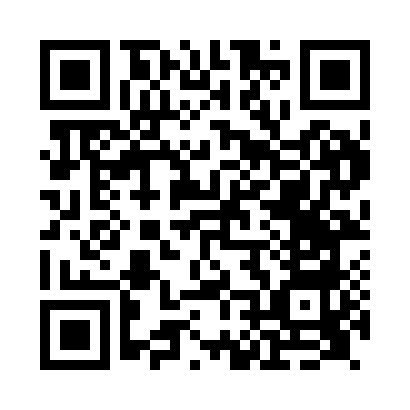 Prayer times for Northiam, East Sussex, UKMon 1 Jul 2024 - Wed 31 Jul 2024High Latitude Method: Angle Based RulePrayer Calculation Method: Islamic Society of North AmericaAsar Calculation Method: HanafiPrayer times provided by https://www.salahtimes.comDateDayFajrSunriseDhuhrAsrMaghribIsha1Mon2:554:481:026:369:1511:082Tue2:554:491:026:369:1511:083Wed2:564:491:026:369:1411:084Thu2:564:501:026:369:1411:085Fri2:574:511:026:369:1311:086Sat2:574:521:026:369:1311:087Sun2:584:531:036:359:1211:078Mon2:584:541:036:359:1111:079Tue2:594:551:036:359:1111:0710Wed2:594:561:036:359:1011:0611Thu3:004:571:036:349:0911:0612Fri3:004:581:036:349:0811:0613Sat3:014:591:036:339:0811:0514Sun3:025:001:046:339:0711:0515Mon3:025:011:046:329:0611:0516Tue3:035:021:046:329:0511:0417Wed3:045:041:046:319:0411:0418Thu3:045:051:046:319:0211:0319Fri3:055:061:046:309:0111:0220Sat3:065:071:046:309:0011:0221Sun3:065:091:046:298:5911:0122Mon3:075:101:046:288:5811:0123Tue3:085:111:046:288:5611:0024Wed3:085:131:046:278:5510:5925Thu3:095:141:046:268:5410:5926Fri3:105:151:046:258:5210:5827Sat3:105:171:046:248:5110:5728Sun3:115:181:046:238:4910:5729Mon3:125:201:046:238:4810:5530Tue3:145:211:046:228:4610:5331Wed3:175:231:046:218:4510:50